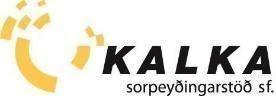 
Fundargerð – 541. stjórnarfundur Kölku Fundur í stjórn Kölku sorpeyðingarstöðvar sf. var haldinn miðvikudaginn 2. nóvember 2022, kl. 16:30 í fundarsal Kölku í Helguvík.Mættir: Önundur Jónasson, Ingþór Guðmundsson, Eiður Ævarsson, Svavar Grétarsson og Steinþór Þórðarson, Kristín Ragnheiður Eiríksdóttir  boðaði forföll. Dagskrá:
Áætlun Kölku fyrir 2023. Endanleg afgreiðsla stjórnar. Tillaga/tilboð Terra um tilhögun sorphirðu með framlengingu samnings án útboðs. Endanleg afgreiðsla. Kaup á ílátum vegna aukinnar flokkunar við heimili. Önnur mál.  Áætlun Kölku fyrir 2023. Endanleg afgreiðsla stjórnar. Framkvæmdastjóri lagði fram áætlun fyrir Kölku á næsta ári. Reiknað er með afgangi upp á tæpar 100 milljónir. Gert er ráð fyrir mjög stórum viðhaldsverkefnum á árinu og að viðhaldi á brennslustöð upp á u.þ.b. 120 milljónir. Gjaldskrá til sveitarfélaga hækkar um 10% inn í þessu er fjölgun fasteignanúmera og vísitöluhækkun þá er ekki gert ráð fyrir að aðrir fjármunir komi frá sveitarfélögunum til að hrinda í framkvæmd breytingum vegna nýrra laga um úrgangsmál. Uppbygging grenndarstöðva er þó undantekning en Kalka áætlar ekki fé til þeirra verkefna. Afgreiðsla: Stjórn Kölku samþykkir framlagða fjárhagsáætlun.Tillaga/tilboð Terra um tilhögun sorphirðu með framlengingu samnings án útboðs. Endanleg afgreiðsla. Stjórn fjallaði um breytingar á sorphirðu og viðbótarkostnað vegna þeirra og samþykkti að fela framkvæmdastjóra og stjórnarformanni að ljúka málinu með Terra á þeim nótum sem kynntar voru á síðasta stjórnarfundi. Tillagan er 3 tunnur þar af ein tvískipt. Afgreiðsla: Tiilagan er samþykkt að fela framkvæmdarstjóra og stjórnarformanni að ljúka málinu með Terra og leggja samning fyrir á næsta stjórnarfund Kölku.Kaup á ílátum vegna aukinnar flokkunar við heimili. Framkvæmdastjóri kynnti samantekt á ílátaþörf vegna aukinnar sérsöfnunar á heimilum og einnig þann möguleika að vinna með Sorpu að útboði. Miðað við fyrirliggjandi upplýsingar um kostnað telur stjórn Kölku eftirsóknarvert að taka þátt í útboði með Sorpu og felur framkvæmdastjóra að ganga í málið. Afgreiðsla: stjórn samþykkir að fara í sameiginlegt útboð með Sorpu um kaup á þeim ílátum sem þarf. Önnur mál.Stjórn ákvað að fara í greiningu á innihaldi úrgangsíláta frá heimilum til að fá meiri vitneskju um innihald.Fleira var ekki tekið fyrir á fundinum og honum slitið kl.18:00.Næsti fundur er áætlaður þriðjudaginn 15. desember 2022. Fundargerð samþykkt með undirritun.___________________________                                         ______________________________Önundur Jónasson 					Ingþór Guðmundsson___________________________                                         ______________________________Svavar Grétarsson	                                           	Eiður Ævarsson___________________________    		              ______________________________Kristín Ragnheiður Eiríksdóttir			Steinþór Þórðarson